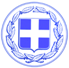                       Κως, 17 Οκτωβρίου 2017ΔΕΛΤΙΟ ΤΥΠΟΥΘΕΜΑ : “Τον Ιανουάριο αρχίζουν οι εργασίες για την επισκευή του λιμανιού.”Με το Γενικό Γραμματέα του Υπουργείου Υποδομών κ. Βούρδα συναντήθηκαν στην Αθήνα ο Δήμαρχος Κω κ. Γιώργος Κυρίτσης, ο Αντιδήμαρχος Τεχνικών Υπηρεσιών κ. Δ. Γερασκλής.Στη συνάντηση συμμετείχε και ο Βουλευτής του Σύριζα κ. Ηλίας Καματερός.Τα έργα επισκευής και αποκατάστασης του λιμανιού θα ξεκινήσουν σύμφωνα με τον Γενικό Γραμματέα του Υπουργείου κ. Βούρδα και υπηρεσιακούς παράγοντες, τον προσεχή Ιανουάριο με χρηματοδότηση του Υπουργείο Υποδομών από το πρόγραμμα Δημοσίων Επενδύσεων.Μέσα στην εβδομάδα, όπως είπε ο Γενικός Γραμματέας του Υπουργείου θα γίνει η διαδικασία της ανάθεσης των μελετών.Από την πλευρά του Δήμου Κω, ο Δήμαρχος κ. Κυρίτσης και ο Αντιδήμαρχος κ. Γερασκλής ενημέρωσαν τον κ. Βούρδα για την υπό διαμόρφωση πρόταση του Δήμου Κω και του Λιμενικού Ταμείου για τον επανασχεδιασμό των λιμενικών εγκαταστάσεων και ζήτησαν τη συμβολή του Υπουργείου στη διαδικασία ωρίμανσης.Γραφείο Τύπου Δήμου Κω